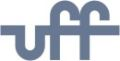 UNIVERSIDADE FEDERAL FLUMINENSEPRÓ-REITORIA DE ASSUNTOS ACADÊMICOSDEPARTAMENTO DE ADMINISTRAÇÃO ESCOLARDIVISÃO DE REGISTRO E ACOMPANHAMENTO DO DISCENTEUNIVERSIDADE FEDERAL FLUMINENSEPRÓ-REITORIA DE ASSUNTOS ACADÊMICOSDEPARTAMENTO DE ADMINISTRAÇÃO ESCOLARDIVISÃO DE REGISTRO E ACOMPANHAMENTO DO DISCENTEUNIVERSIDADE FEDERAL FLUMINENSEPRÓ-REITORIA DE ASSUNTOS ACADÊMICOSDEPARTAMENTO DE ADMINISTRAÇÃO ESCOLARDIVISÃO DE REGISTRO E ACOMPANHAMENTO DO DISCENTEUNIVERSIDADE FEDERAL FLUMINENSEPRÓ-REITORIA DE ASSUNTOS ACADÊMICOSDEPARTAMENTO DE ADMINISTRAÇÃO ESCOLARDIVISÃO DE REGISTRO E ACOMPANHAMENTO DO DISCENTEUNIVERSIDADE FEDERAL FLUMINENSEPRÓ-REITORIA DE ASSUNTOS ACADÊMICOSDEPARTAMENTO DE ADMINISTRAÇÃO ESCOLARDIVISÃO DE REGISTRO E ACOMPANHAMENTO DO DISCENTEUNIVERSIDADE FEDERAL FLUMINENSEPRÓ-REITORIA DE ASSUNTOS ACADÊMICOSDEPARTAMENTO DE ADMINISTRAÇÃO ESCOLARDIVISÃO DE REGISTRO E ACOMPANHAMENTO DO DISCENTEUNIVERSIDADE FEDERAL FLUMINENSEPRÓ-REITORIA DE ASSUNTOS ACADÊMICOSDEPARTAMENTO DE ADMINISTRAÇÃO ESCOLARDIVISÃO DE REGISTRO E ACOMPANHAMENTO DO DISCENTEUNIVERSIDADE FEDERAL FLUMINENSEPRÓ-REITORIA DE ASSUNTOS ACADÊMICOSDEPARTAMENTO DE ADMINISTRAÇÃO ESCOLARDIVISÃO DE REGISTRO E ACOMPANHAMENTO DO DISCENTEUNIVERSIDADE FEDERAL FLUMINENSEPRÓ-REITORIA DE ASSUNTOS ACADÊMICOSDEPARTAMENTO DE ADMINISTRAÇÃO ESCOLARDIVISÃO DE REGISTRO E ACOMPANHAMENTO DO DISCENTEUNIVERSIDADE FEDERAL FLUMINENSEPRÓ-REITORIA DE ASSUNTOS ACADÊMICOSDEPARTAMENTO DE ADMINISTRAÇÃO ESCOLARDIVISÃO DE REGISTRO E ACOMPANHAMENTO DO DISCENTEUNIVERSIDADE FEDERAL FLUMINENSEPRÓ-REITORIA DE ASSUNTOS ACADÊMICOSDEPARTAMENTO DE ADMINISTRAÇÃO ESCOLARDIVISÃO DE REGISTRO E ACOMPANHAMENTO DO DISCENTEUNIVERSIDADE FEDERAL FLUMINENSEPRÓ-REITORIA DE ASSUNTOS ACADÊMICOSDEPARTAMENTO DE ADMINISTRAÇÃO ESCOLARDIVISÃO DE REGISTRO E ACOMPANHAMENTO DO DISCENTEUNIVERSIDADE FEDERAL FLUMINENSEPRÓ-REITORIA DE ASSUNTOS ACADÊMICOSDEPARTAMENTO DE ADMINISTRAÇÃO ESCOLARDIVISÃO DE REGISTRO E ACOMPANHAMENTO DO DISCENTEUNIVERSIDADE FEDERAL FLUMINENSEPRÓ-REITORIA DE ASSUNTOS ACADÊMICOSDEPARTAMENTO DE ADMINISTRAÇÃO ESCOLARDIVISÃO DE REGISTRO E ACOMPANHAMENTO DO DISCENTEUNIVERSIDADE FEDERAL FLUMINENSEPRÓ-REITORIA DE ASSUNTOS ACADÊMICOSDEPARTAMENTO DE ADMINISTRAÇÃO ESCOLARDIVISÃO DE REGISTRO E ACOMPANHAMENTO DO DISCENTEUNIVERSIDADE FEDERAL FLUMINENSEPRÓ-REITORIA DE ASSUNTOS ACADÊMICOSDEPARTAMENTO DE ADMINISTRAÇÃO ESCOLARDIVISÃO DE REGISTRO E ACOMPANHAMENTO DO DISCENTEUNIVERSIDADE FEDERAL FLUMINENSEPRÓ-REITORIA DE ASSUNTOS ACADÊMICOSDEPARTAMENTO DE ADMINISTRAÇÃO ESCOLARDIVISÃO DE REGISTRO E ACOMPANHAMENTO DO DISCENTEPÓS-GRADUAÇÃOPÓS-GRADUAÇÃOPÓS-GRADUAÇÃOPÓS-GRADUAÇÃOPÓS-GRADUAÇÃOPÓS-GRADUAÇÃOPÓS-GRADUAÇÃOPÓS-GRADUAÇÃOPÓS-GRADUAÇÃOFICHA CADASTRALFICHA CADASTRALFICHA CADASTRALFICHA CADASTRALFICHA CADASTRALFICHA CADASTRALFICHA CADASTRALFICHA CADASTRALFICHA CADASTRALFICHA CADASTRALFICHA CADASTRALFICHA CADASTRALFICHA CADASTRALFICHA CADASTRALFICHA CADASTRALFICHA CADASTRALFICHA CADASTRALFICHA CADASTRALFICHA CADASTRALFICHA CADASTRALFICHA CADASTRALFICHA CADASTRALFICHA CADASTRALFICHA CADASTRALFICHA CADASTRALFICHA CADASTRALFICHA CADASTRALFICHA CADASTRALFICHA CADASTRALFICHA CADASTRALFICHA CADASTRALCÓDIGO DO CURSOCÓDIGO DO CURSOCÓDIGO DO CURSOCÓDIGO DO CURSOCÓDIGO DO CURSOM108MATRÍCULAMATRÍCULAMATRÍCULAMATRÍCULAMATRÍCULAM108...NOME DO CURSONOME DO CURSONOME DO CURSONOME DO CURSONOME DO CURSONOME DO CURSONOME DO CURSONOME DO CURSONOME DO CURSONOME DO CURSONOME DO CURSONOME DO CURSONOME DO CURSONOME DO CURSONOME DO CURSONOME DO CURSONOME DO CURSONOME DO CURSONOME DO CURSONOME DO CURSONOME DO CURSONOME DO CURSONOME DO CURSONOME DO CURSONOME DO CURSONOME DO CURSONOME DO CURSONOME DO CURSONOME DO CURSONOME DO CURSONOME DO CURSOMESTRRADOEMJUSSTI ÇA  E SE GGURARA NÇÇANOME DO ALUNONOME DO ALUNONOME DO ALUNONOME DO ALUNONOME DO ALUNONOME DO ALUNONOME DO ALUNONOME DO ALUNONOME DO ALUNONOME DO ALUNONOME DO ALUNONOME DO ALUNONOME DO ALUNONOME DO ALUNONOME DO ALUNONOME DO ALUNONOME DO ALUNONOME DO ALUNONOME DO ALUNONOME DO ALUNONOME DO ALUNONOME DO ALUNONOME DO ALUNONOME DO ALUNONOME DO ALUNONOME DO ALUNONOME DO ALUNONOME DO ALUNONOME DO ALUNONOME DO ALUNONOME DO ALUNOIDENTIDADEIDENTIDADEIDENTIDADEIDENTIDADEIDENTIDADEIDENTIDADEIDENTIDADEIDENTIDADEIDENTIDADEIDENTIDADEIDENTIDADEIDENTIDADEIDENTIDADEIDENTIDADEIDENTIDADEIDENTIDADEÓRGÃO EXPEDIDORÓRGÃO EXPEDIDORÓRGÃO EXPEDIDORÓRGÃO EXPEDIDORÓRGÃO EXPEDIDORÓRGÃO EXPEDIDORÓRGÃO EXPEDIDORÓRGÃO EXPEDIDORÓRGÃO EXPEDIDORÓRGÃO EXPEDIDORÓRGÃO EXPEDIDORÓRGÃO EXPEDIDORUFUFUFCPF                                                                                       ESTADO CIVILCPF                                                                                       ESTADO CIVILCPF                                                                                       ESTADO CIVILCPF                                                                                       ESTADO CIVILCPF                                                                                       ESTADO CIVILCPF                                                                                       ESTADO CIVILCPF                                                                                       ESTADO CIVILCPF                                                                                       ESTADO CIVILCPF                                                                                       ESTADO CIVILCPF                                                                                       ESTADO CIVILCPF                                                                                       ESTADO CIVILCPF                                                                                       ESTADO CIVILCPF                                                                                       ESTADO CIVILCPF                                                                                       ESTADO CIVILCPF                                                                                       ESTADO CIVILCPF                                                                                       ESTADO CIVILCPF                                                                                       ESTADO CIVILCPF                                                                                       ESTADO CIVILCPF                                                                                       ESTADO CIVILCPF                                                                                       ESTADO CIVILCPF                                                                                       ESTADO CIVILCPF                                                                                       ESTADO CIVILCPF                                                                                       ESTADO CIVILCPF                                                                                       ESTADO CIVILCPF                                                                                       ESTADO CIVILCPF                                                                                       ESTADO CIVILCPF                                                                                       ESTADO CIVILCPF                                                                                       ESTADO CIVILCPF                                                                                       ESTADO CIVILCPF                                                                                       ESTADO CIVILCPF                                                                                       ESTADO CIVIL-DATA DE NASCIMENTO                                             NACIONALIDADEDATA DE NASCIMENTO                                             NACIONALIDADEDATA DE NASCIMENTO                                             NACIONALIDADEDATA DE NASCIMENTO                                             NACIONALIDADEDATA DE NASCIMENTO                                             NACIONALIDADEDATA DE NASCIMENTO                                             NACIONALIDADEDATA DE NASCIMENTO                                             NACIONALIDADEDATA DE NASCIMENTO                                             NACIONALIDADEDATA DE NASCIMENTO                                             NACIONALIDADEDATA DE NASCIMENTO                                             NACIONALIDADEDATA DE NASCIMENTO                                             NACIONALIDADEDATA DE NASCIMENTO                                             NACIONALIDADEDATA DE NASCIMENTO                                             NACIONALIDADEDATA DE NASCIMENTO                                             NACIONALIDADEDATA DE NASCIMENTO                                             NACIONALIDADEDATA DE NASCIMENTO                                             NACIONALIDADEDATA DE NASCIMENTO                                             NACIONALIDADEDATA DE NASCIMENTO                                             NACIONALIDADEDATA DE NASCIMENTO                                             NACIONALIDADEDATA DE NASCIMENTO                                             NACIONALIDADEDATA DE NASCIMENTO                                             NACIONALIDADEDATA DE NASCIMENTO                                             NACIONALIDADEDATA DE NASCIMENTO                                             NACIONALIDADEDATA DE NASCIMENTO                                             NACIONALIDADEDATA DE NASCIMENTO                                             NACIONALIDADEDATA DE NASCIMENTO                                             NACIONALIDADEDATA DE NASCIMENTO                                             NACIONALIDADEDATA DE NASCIMENTO                                             NACIONALIDADEDATA DE NASCIMENTO                                             NACIONALIDADEDATA DE NASCIMENTO                                             NACIONALIDADEDATA DE NASCIMENTO                                             NACIONALIDADE//NATURALIDADENATURALIDADENATURALIDADENATURALIDADENATURALIDADENATURALIDADENATURALIDADENATURALIDADENATURALIDADENATURALIDADENATURALIDADENATURALIDADENATURALIDADENATURALIDADENATURALIDADENATURALIDADENATURALIDADENATURALIDADENATURALIDADENATURALIDADENATURALIDADENATURALIDADENATURALIDADENATURALIDADESEXOSEXOSEXOSEXOSEXOSEXOFMFILIAÇÃOFILIAÇÃOFILIAÇÃOFILIAÇÃOFILIAÇÃOFILIAÇÃOMÃEMÃEMÃEMÃEPAIPAIPAIPAIENDEREÇO COMPLETO (RUA, Nº, APTO., BLOCO, ETC.)ENDEREÇO COMPLETO (RUA, Nº, APTO., BLOCO, ETC.)ENDEREÇO COMPLETO (RUA, Nº, APTO., BLOCO, ETC.)ENDEREÇO COMPLETO (RUA, Nº, APTO., BLOCO, ETC.)ENDEREÇO COMPLETO (RUA, Nº, APTO., BLOCO, ETC.)ENDEREÇO COMPLETO (RUA, Nº, APTO., BLOCO, ETC.)ENDEREÇO COMPLETO (RUA, Nº, APTO., BLOCO, ETC.)ENDEREÇO COMPLETO (RUA, Nº, APTO., BLOCO, ETC.)ENDEREÇO COMPLETO (RUA, Nº, APTO., BLOCO, ETC.)ENDEREÇO COMPLETO (RUA, Nº, APTO., BLOCO, ETC.)ENDEREÇO COMPLETO (RUA, Nº, APTO., BLOCO, ETC.)ENDEREÇO COMPLETO (RUA, Nº, APTO., BLOCO, ETC.)ENDEREÇO COMPLETO (RUA, Nº, APTO., BLOCO, ETC.)ENDEREÇO COMPLETO (RUA, Nº, APTO., BLOCO, ETC.)ENDEREÇO COMPLETO (RUA, Nº, APTO., BLOCO, ETC.)ENDEREÇO COMPLETO (RUA, Nº, APTO., BLOCO, ETC.)ENDEREÇO COMPLETO (RUA, Nº, APTO., BLOCO, ETC.)ENDEREÇO COMPLETO (RUA, Nº, APTO., BLOCO, ETC.)ENDEREÇO COMPLETO (RUA, Nº, APTO., BLOCO, ETC.)ENDEREÇO COMPLETO (RUA, Nº, APTO., BLOCO, ETC.)ENDEREÇO COMPLETO (RUA, Nº, APTO., BLOCO, ETC.)ENDEREÇO COMPLETO (RUA, Nº, APTO., BLOCO, ETC.)ENDEREÇO COMPLETO (RUA, Nº, APTO., BLOCO, ETC.)ENDEREÇO COMPLETO (RUA, Nº, APTO., BLOCO, ETC.)ENDEREÇO COMPLETO (RUA, Nº, APTO., BLOCO, ETC.)ENDEREÇO COMPLETO (RUA, Nº, APTO., BLOCO, ETC.)ENDEREÇO COMPLETO (RUA, Nº, APTO., BLOCO, ETC.)ENDEREÇO COMPLETO (RUA, Nº, APTO., BLOCO, ETC.)ENDEREÇO COMPLETO (RUA, Nº, APTO., BLOCO, ETC.)ENDEREÇO COMPLETO (RUA, Nº, APTO., BLOCO, ETC.)ENDEREÇO COMPLETO (RUA, Nº, APTO., BLOCO, ETC.)BAIRROBAIRROBAIRROBAIRROBAIRROBAIRROBAIRROBAIRROBAIRROBAIRROBAIRROBAIRROBAIRROBAIRROBAIRROBAIRROBAIRROBAIRROBAIRROCEPCEPCEPCEPCEPCEPCEPCEPCEPCEPCEP-CIDADECIDADECIDADECIDADECIDADECIDADECIDADECIDADECIDADECIDADECIDADECIDADECIDADECIDADECIDADECIDADECIDADECIDADECIDADECIDADECIDADECIDADECIDADECIDADECIDADECIDADECIDADEUFUFTELEFONE FIXOTELEFONE FIXOTELEFONE FIXOTELEFONE FIXOTELEFONE FIXOTELEFONE FIXOTELEFONE FIXOTELEFONE FIXOTELEFONE FIXOTELEFONE FIXOTELEFONE FIXOTELEFONE FIXOTELEFONE FIXOTELEFONE FIXO        TELEFONE CELULAR        TELEFONE CELULAR        TELEFONE CELULAR        TELEFONE CELULAR        TELEFONE CELULAR        TELEFONE CELULAR        TELEFONE CELULAR        TELEFONE CELULAR        TELEFONE CELULAR        TELEFONE CELULAR        TELEFONE CELULAR        TELEFONE CELULAR        TELEFONE CELULAR        TELEFONE CELULAR        TELEFONE CELULAR        TELEFONE CELULAR        TELEFONE CELULAR--E-MAILE-MAILE-MAILE-MAILE-MAILE-MAILE-MAILE-MAILE-MAILE-MAILE-MAILE-MAILE-MAILE-MAILE-MAILE-MAILE-MAILE-MAILE-MAILE-MAILE-MAILE-MAILE-MAILE-MAILE-MAILE-MAILE-MAILE-MAILE-MAILE-MAILE-MAILDATADATADATA//RESPONSABILIZ0-ME PELAS INFORMAÇÕES PRESTADAS ACIMA.RESPONSABILIZ0-ME PELAS INFORMAÇÕES PRESTADAS ACIMA.RESPONSABILIZ0-ME PELAS INFORMAÇÕES PRESTADAS ACIMA.RESPONSABILIZ0-ME PELAS INFORMAÇÕES PRESTADAS ACIMA.RESPONSABILIZ0-ME PELAS INFORMAÇÕES PRESTADAS ACIMA.RESPONSABILIZ0-ME PELAS INFORMAÇÕES PRESTADAS ACIMA.RESPONSABILIZ0-ME PELAS INFORMAÇÕES PRESTADAS ACIMA.RESPONSABILIZ0-ME PELAS INFORMAÇÕES PRESTADAS ACIMA.RESPONSABILIZ0-ME PELAS INFORMAÇÕES PRESTADAS ACIMA.RESPONSABILIZ0-ME PELAS INFORMAÇÕES PRESTADAS ACIMA.RESPONSABILIZ0-ME PELAS INFORMAÇÕES PRESTADAS ACIMA.RESPONSABILIZ0-ME PELAS INFORMAÇÕES PRESTADAS ACIMA.RESPONSABILIZ0-ME PELAS INFORMAÇÕES PRESTADAS ACIMA.RESPONSABILIZ0-ME PELAS INFORMAÇÕES PRESTADAS ACIMA.RESPONSABILIZ0-ME PELAS INFORMAÇÕES PRESTADAS ACIMA.RESPONSABILIZ0-ME PELAS INFORMAÇÕES PRESTADAS ACIMA.RESPONSABILIZ0-ME PELAS INFORMAÇÕES PRESTADAS ACIMA.RESPONSABILIZ0-ME PELAS INFORMAÇÕES PRESTADAS ACIMA.RESPONSABILIZ0-ME PELAS INFORMAÇÕES PRESTADAS ACIMA.RESPONSABILIZ0-ME PELAS INFORMAÇÕES PRESTADAS ACIMA.ASSINATURA DO ALUNOASSINATURA DO ALUNOASSINATURA DO ALUNOASSINATURA DO ALUNOASSINATURA DO ALUNOASSINATURA DO ALUNOASSINATURA DO ALUNOASSINATURA DO ALUNOASSINATURA DO ALUNOASSINATURA DO ALUNOASSINATURA DO ALUNOASSINATURA DO ALUNOASSINATURA DO ALUNOASSINATURA DO ALUNOASSINATURA DO ALUNOASSINATURA DO ALUNOASSINATURA DO ALUNOASSINATURA DO ALUNOASSINATURA DO ALUNOASSINATURA DO ALUNO